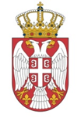 РЕПУБЛИКА СРБИЈАНАРОДНА СКУПШТИНАОдбор за европске интеграције20 Број: 06-2/62-1721. април 2017. годинеБ е о г р а дЗАПИСНИК СЕДАМНАЕСТЕ СЕДНИЦА ОДБОРА ЗА ЕВРОПСКЕ ИНТЕГРАЦИЈЕ НАРОДНЕ СКУПШТИНЕ РЕПУБЛИКЕ СРБИЈЕЧЕТВРТАК, 20. АПРИЛ 2017. ГОДИНЕ	Седница је почела у 9.30 часова.Седницом је председавала заменица председника Одбора Елвира Ковач. Седници су присуствовали чланови Одбора Весна Марковић, Жарко Мићин, Биљана Пантић Пиља, Душица Стојковић, Звонимир Ђокић, Бранко Ружић, Гордана Чомић, Муамер Бачевац и Хаџи Милорад Стошић и заменици чланова Одбора Милимир Вујадиновић и Дубравка Филиповски. Седници нису присуствовали чланови Одбора Драган Шормаз, петар Јојић, Александар Стевановић и Наташа Вучковић.Заменица председника Одбора је предложила допуну дневног реда, тј. да се дода још једна тачка дневног реда – промена члана делегације Одбора за учешће на Интерпарламентарној конференцији на тему „Јавне набавке и улога парламента“, која ће бити одржана у Европском парламенту у Бриселу, 1-3. маја 2017. године.Чланови Одбора усвојили су једногласно допуњени дневни ред:Дневни редОдређивање делегације Одбора за 57. састанак Конференције одбора за европске послове парламената држава чланица ЕУ (КОСАК), који ће бити одржан од 28. до 30. маја 2017. године на Малти.Промена члана делегације Одбора за учешће на Интерпарламентарној конференцији на тему „Јавне набавке и улога парламента“, која ће бити одржана у Европском парламенту у Бриселу, 1-3. маја 2017. године.Тачка 1.Заменица председника Одбора је отворила прву тачку дневног реда - Одређивање делегације Одбора за 57. састанак Конференције одбора за европске послове парламената држава чланица ЕУ (КОСАК), који ће бити одржан од 28. до 30. маја 2017. године на Малти и навела да после консултација са члановима Одбора предлаже да чланови делегације буду Елвира Ковач, Душица Стојковић и Гордана Чомић. Чланови Одбора су овај предлог усвојили једногласно.Тачка 2.Заменица председника Одбора је отворила другу тачку дневног реда - Промена члана делегације Одбора за учешће на Интерпарламентарној конференцији на тему „Јавне набавке и улога парламента“, која ће бити одржана у Европском парламенту у Бриселу, 1-3. маја 2017. Године и навела да је на претходној седници одређена делегација за ову конференцију али председница Одбора Мариника Тепић не може да путује, тако да је потребно да се одреди други члан делегације из Одбора за европске интеграције. Предложено је да у делегацији буде Гордана Чомић. Овај предлог су чланови Одбора усвојили једногласно. Седница је завршена у 9:40 часова.На седници Одбора је вођен тонски запис.СЕКРЕТАР ОДБОРА                                                           ПРЕДСЕДНИК ОДБОРААлександар Ђорђевић				                       Ненад Чанак